Write a complete Java program named Buttons that implements a window with three buttons – left, blue, and reset. When the left button is clicked, the window’s contents (the three buttons) shifts left. When the blue button is clicked, the window’s background color changes to blue. When the reset button is clicked, the window’s contents shifts back to the original center alignment and the window’s background color changes back to its original color.In implementing the reset functionality, do not try to figure out a color constant that’s used for the window’s original color value. That is counterproductive because the color might be different on different computers. Instead, retrieve and save the window’s original color and then when the color needs to be reset, use that saved original color value.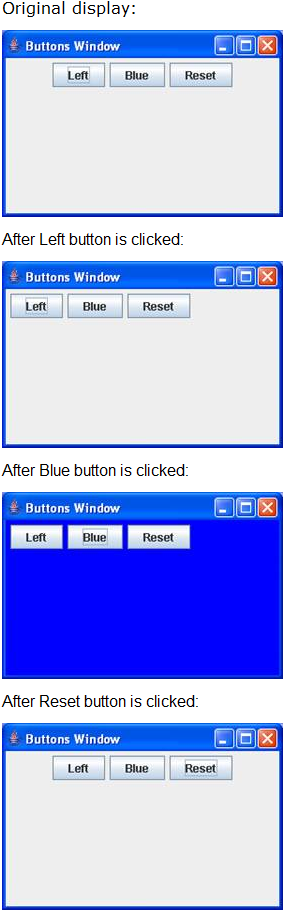 